 DetailsWrongful Dismissal The Claimant’s contract of employment provided for one weeks’ notice for every completed year of service. The Claimant had three years of continuous service. The Claimant claims his contractual entitlement to three weeks’ pay totalling £862.77.The Claimant received payments of £254.61 on 8 November 2013 and £210.78 on 5 January 2014 from the Respondent. However, it is not clear to the Claimant whether these sums are in respect of outstanding wages or notice pay. In any event, outstanding sums are owed to the Claimant by the Respondent. Unfair Dismissal Basic Award The Claimant claims for 4.5 weeks of gross pay totalling £1400.00.  Compensatory AwardThe Claimant commenced working for the Star Trek Enterprise on 1 December 2013. The Claimant claims for three days’ loss of earnings (covering the period 27 November 2013- 29 November 2013) totalling £170.29. Further, as a result of the Respondent’s failure to pay the Claimant his outstanding wages he struggled to pay his bills for two months and had to use a credit card. Our client had to pay interest on the payments made on his credit card totalling approximately £50.00. Deducted Wages The Claimant claims for two weeks’ pay deducted from his wages totalling 	£575.18 Loss of Statutory Employment Rights 						£500 The Claimant will have to work for two years to regain his statutory rights.Sub Total: Basic Award 				£1401.71Compensatory Award			£222.55Wrongful Dismissal			£862.77 Deducted Wages			£575.18 Loss of Statutory Employment Rights 	£500.00  			Total: 		£3,562.21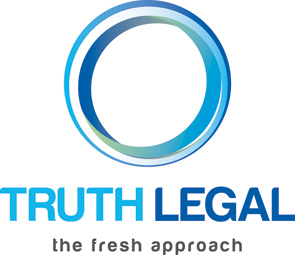 IN THE YORK EMPLOYMENT TRIBUNALIN THE YORK EMPLOYMENT TRIBUNALCASE NO: BETWEEN:MR DARTH VADERClaimantandTHE EMPIRERespondentCLAIMANT'S SCHEDULE OF LOSSNet weekly basic pay:£287.59Contractual notice period:3 weeks Date of birth of Claimant:25/07/1971 Period of service:22/03/2010 to 26/10/2013Complete continuous service:3 yearsAge at effective date of termination (EDT):51 yearsGross weekly basic pay:£311.49